ABB IF KLASSIKERN 2024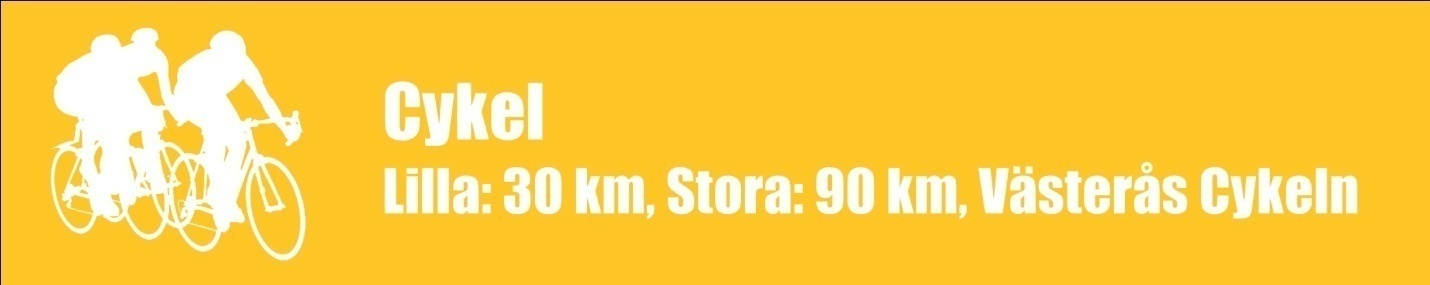 ABB Klassikerns delmomentcykling 2024Delmoments period 1/4 - 30/6Arrangemangsdag sker i anslutning av Västerås Cykelklubbs ”Västeråscykeln” torsdagen den 9 majDå kan man välja på tre bansträckor:Långa sträckanDen långa sträckan kallar vi den röda och är 125 kmSträckning: Västerås, Hägervallen, Svanå, Ramnäs, Ängelsberg, Hästbäck, Västerfärnebo, Sätrabrunn, Skultuna, VästeråsMellan sträckanMellansträckan kallar vi den blå sträckan är 86 km.Sträckning: Västerås, Hägervallen, Svanå, Salbohed, Sätrabrunn, Skultuna, Västerås.Korta sträckanDen korta sträckan kallar vi den gröna sträckan är 34 km.Sträckning: Västerås, Hägervallen, Skultuna, VästeråsGå in på https://vasterasck.se/vara-lopp/vasterascykeln/ för mer information.Detta gäller för ABB IF medlem - kostnadsfritt deltagande. Anmälan senast 1/5 till info@abbif.se Uppge namn, fullständigt personnummer (Nytt krav från Västerås Cykelklubb) div/avd, mailadress och vilken av sträckorna du vill cykla! Obligatoriskt, deltagare har cykelhjälm!